第61回全国教職員相撲選手権大会(SAGA2024国民スポーツ大会相撲競技リハーサル大会)宿泊・弁当等申込書【2023年　　　月　　　日　下記のとおり宿泊・弁当等を申し込みます】■宿泊・弁当申込
■宿泊名簿　宿泊者氏名をカタカナでご記入ください。■来会動向調査※ご予約決定は、申込書確認終了次第、申込者様へメールにてご連絡いたします。宿泊申込みについて　宿泊のご案内　■宿泊日：令和5年8月19日（土）■食事条件：1泊朝食（軽食）1回●宿泊施設における朝食は、6：30～9:00となります。●宿泊施設における夕食の提供はございません。●全室禁煙。喫煙は喫煙所にてお願いします。●前泊等、適用期間外の宿泊及び別途手配事項がある場合は、事前にお知らせください。●宿泊料支払いについては、別途、玄海町実行員会より連絡します。●その他ご要望は連絡事項欄へご記入お願いします。※その他、ご要望がございましたらお問い合わせください。後催県市町名担当課（室）・職申込者ＴＥＬ担当課（室）・職申込者ＦＡＸ担当課（室）・職申込者E-mail住所〒　　　－〒　　　－〒　　　－宿泊日8月19日（土）8月19日（土）チェックイン予定時刻PM　　　　時　　　　分頃PM　　　　時　　　　分頃視察員　　名弁当申込(8/20分)　　個800円（税込・お茶付）×（　　　　）個＝　　　　　　　　　　　　円800円（税込・お茶付）×（　　　　）個＝　　　　　　　　　　　　円連絡事項№氏名（カタカナ）性別№氏名（カタカナ）性別№氏名（カタカナ）性別135246大会期間中の移動交通手段現地までの利用交通機関をチェック及びご記入ください。　※複数選択可能路線バス　　　タクシー　　　　持込自動車　　　　その他（　　　　　　）現地までの利用交通機関をチェック及びご記入ください。　※複数選択可能路線バス　　　タクシー　　　　持込自動車　　　　その他（　　　　　　）自動車利用台数この調査を基に駐車許可証を発行しますので、正確な台数をご記入ください。　　　　　　　　台この調査を基に駐車許可証を発行しますので、正確な台数をご記入ください。　　　　　　　　台視察目的視察目的にチェックを願います。　※複数選択可能視察目的にチェックを願います。　※複数選択可能視察目的8月19日（土）式典リハーサル　　　　　競技会場下見審判・監督会議　　　　　交流レセプション視察目的8月20日（日）開会式　　　競技　　　閉会式連絡事項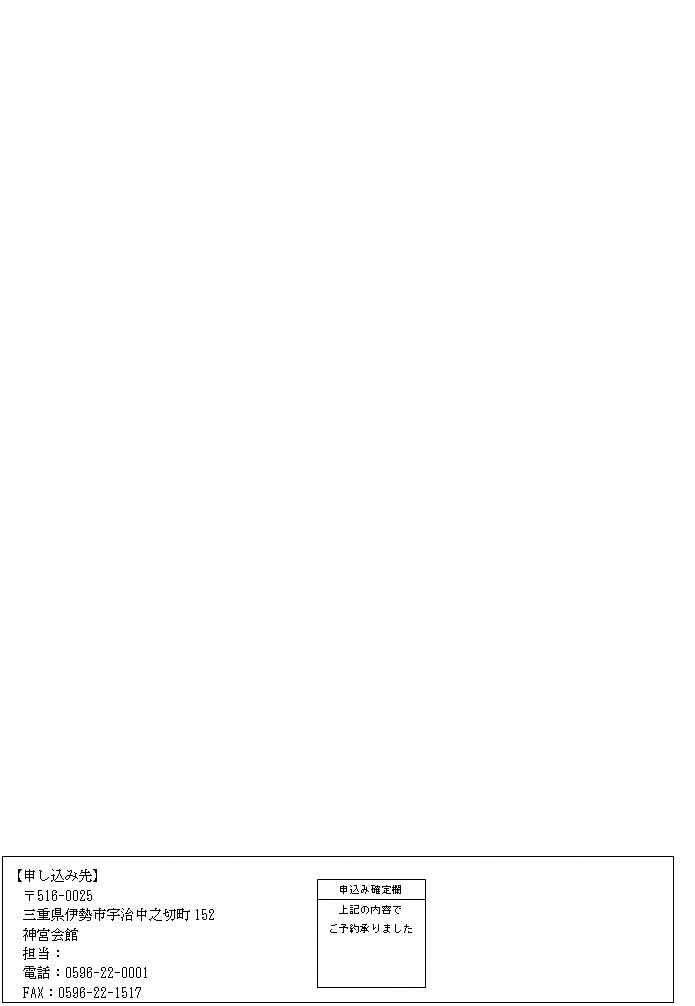 利用ホテル唐津第一ホテル宿泊料金（税込）8,800円付帯条件利用客室は、シングル洋室となります。